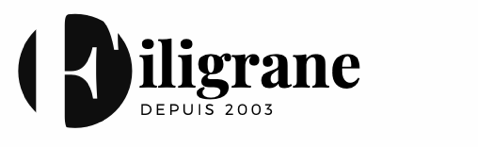 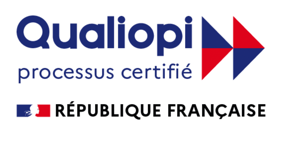 FICHE D’INSCRIPTION ADMINISTRATIVE : Espace de Dynamique d’Insertion FILIGRANE   * Pour cocher les cases, double cliquez la case correspondante ; un tableau apparaît et cochez « Case cochée »Date d’inscription :Action :Nom :Prénom :Adresse :Téléphone :Mail :Mail :Date de naissance :Sexe : F  H A :N° Sécurité sociale :Nombre d’année scolarisé :Diplôme (s) Dernière classe fréquentée :(Année d’obtention) :Personne porteuse de handicap au statut RQTH :Personne porteuse de handicap au statut RQTH :Personne porteuse de handicap au statut RQTH :      Oui          Non  Parent isolé (donnée déclarative) :                                    Oui             Non                                      Oui             Non                                      Oui             Non  Bénéficiaire d’une protection internationale :                                     Oui             Non                                      Oui             Non                                      Oui             Non  Inscrit Pôle Emploi (date d’inscription) :     Oui      Non   //2021Identifiant :Prescripteur Nom Et adresse :Nom référent :Téléphone :Mail :  Mail :  Bénéficiaire du RSA :                                     Oui              Non                                      Oui              Non                                      Oui              Non  Si dispositif ciblé : Personne incarcérée :                                    Oui              Non                                      Oui              Non                                      Oui              Non  Personne à contacter en cas d’urgence :Personne à contacter en cas d’urgence :Personne à contacter en cas d’urgence :Personne à contacter en cas d’urgence :Nom :Prénom :Téléphone :Mail : Mail : Objet(s) de la demande : 